Domenick Posella71 Stonewood DriveFairport, New York 14450585-747-7146 - domenickposella@yahoo.com----------------------------------------------EDUCATION:East Rochester Central School District East Rochester, NYJune, 1978SKILLS:-Over thirty years of experience in the masonry trade-21 years of experience in owning and operating a successful masonry business-Work with brick, block, concrete, natural stone, veneer stone, and tile on a daily basis-Able to read blue prints and lay out foundations-Experience in excavating, grading, and operating a wide variety of equipment-Knowledge and experience in the building tradesRELATED EXPERIENCE:Posella Masonry, LLC Fairport, NYJanuary, 2006-present-Owner and supervisor of all operations-Communicate regularly with customers-Provide a quality job that fulfills all expectations of the customer-Coordinate tasks with employees that follow customer’s expectationsDomenick Posella Mason Contractor Fairport, NYMarch 1991- January, 2006-Owner and supervisor of all operationsPerinton General Mason Contractors Fairport, NYMarch, 1978- February, 1991-Mason and laborerWORK EXPERIENCE:Regional Transit Service Rochester, NYAugust, 1980- April, 1985-RTS bus driver experienced in driving regular and articulate buses.REFERENCES:Available upon request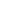 